Развлечение «Путешествие в страну Ниндзя» средняя группа №7 июль 2018г.В жаркий июльский день к нам в гости пришел необыкновенный гость, любитель и кумир всех мальчишек - Учитель  ниндзя. Он устроил детям испытания, проверил какие они сильные и ловкие. Нужно было справиться с заданиями, чтобы попасть в страну Ниндзя.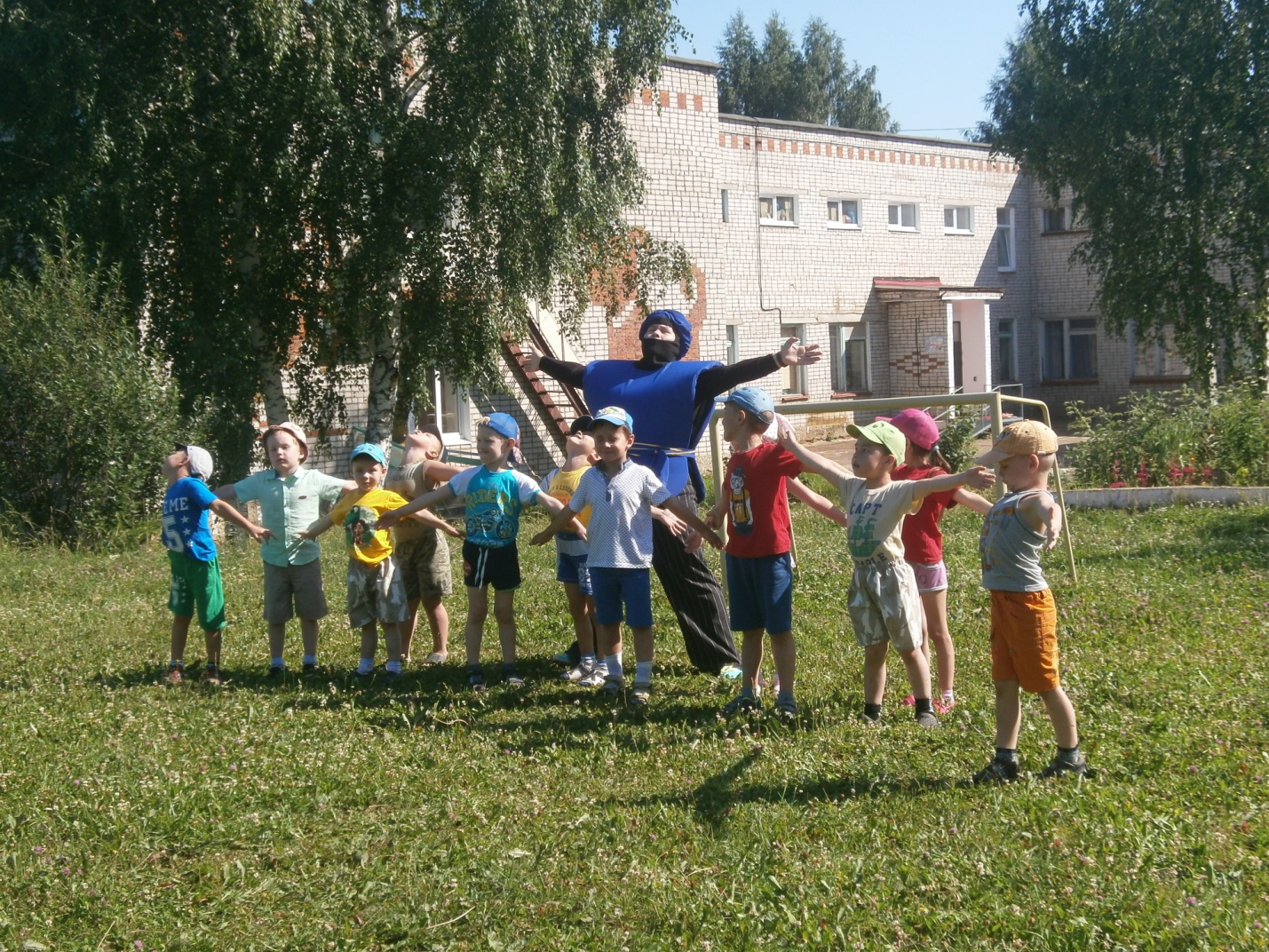 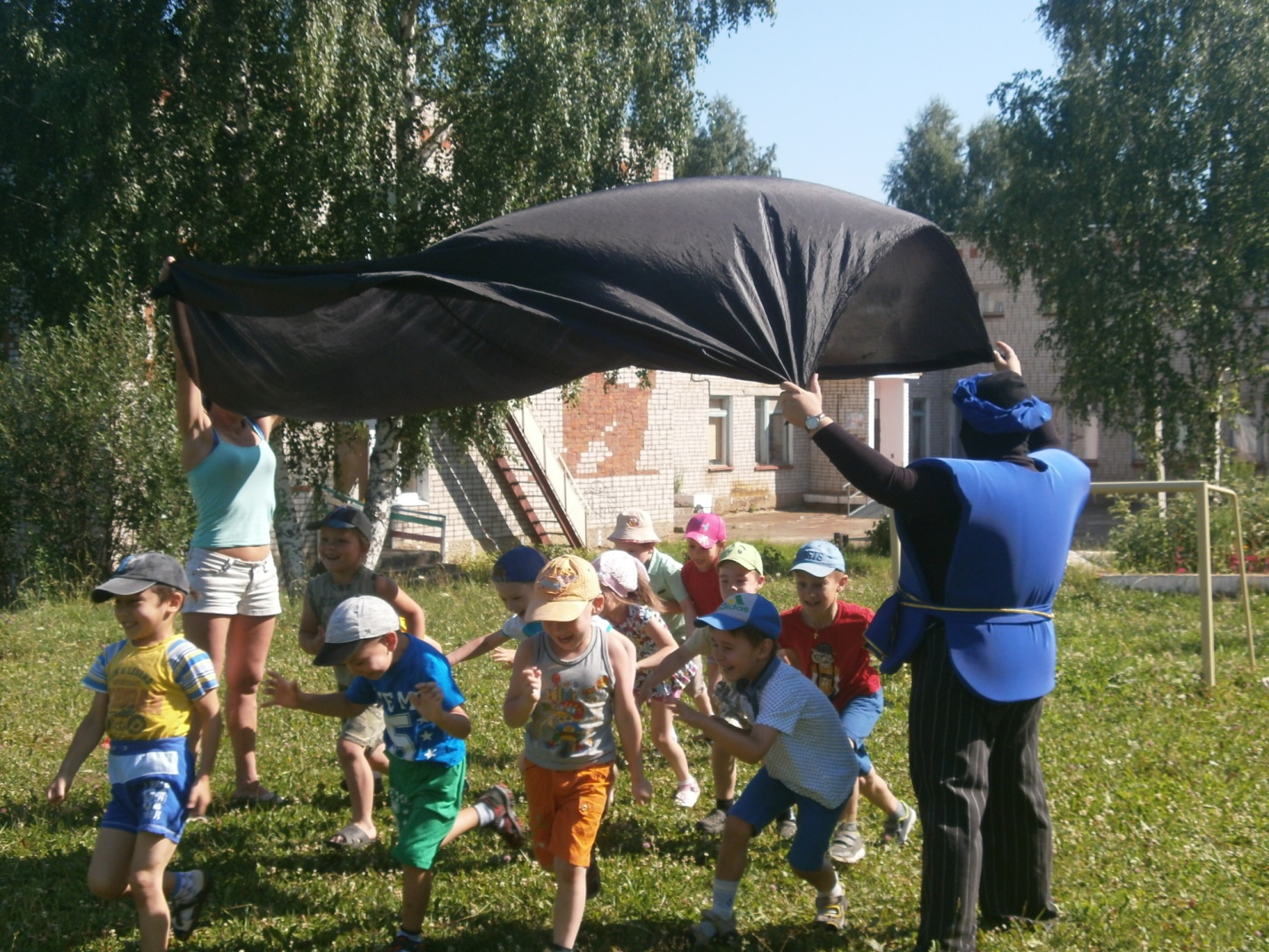 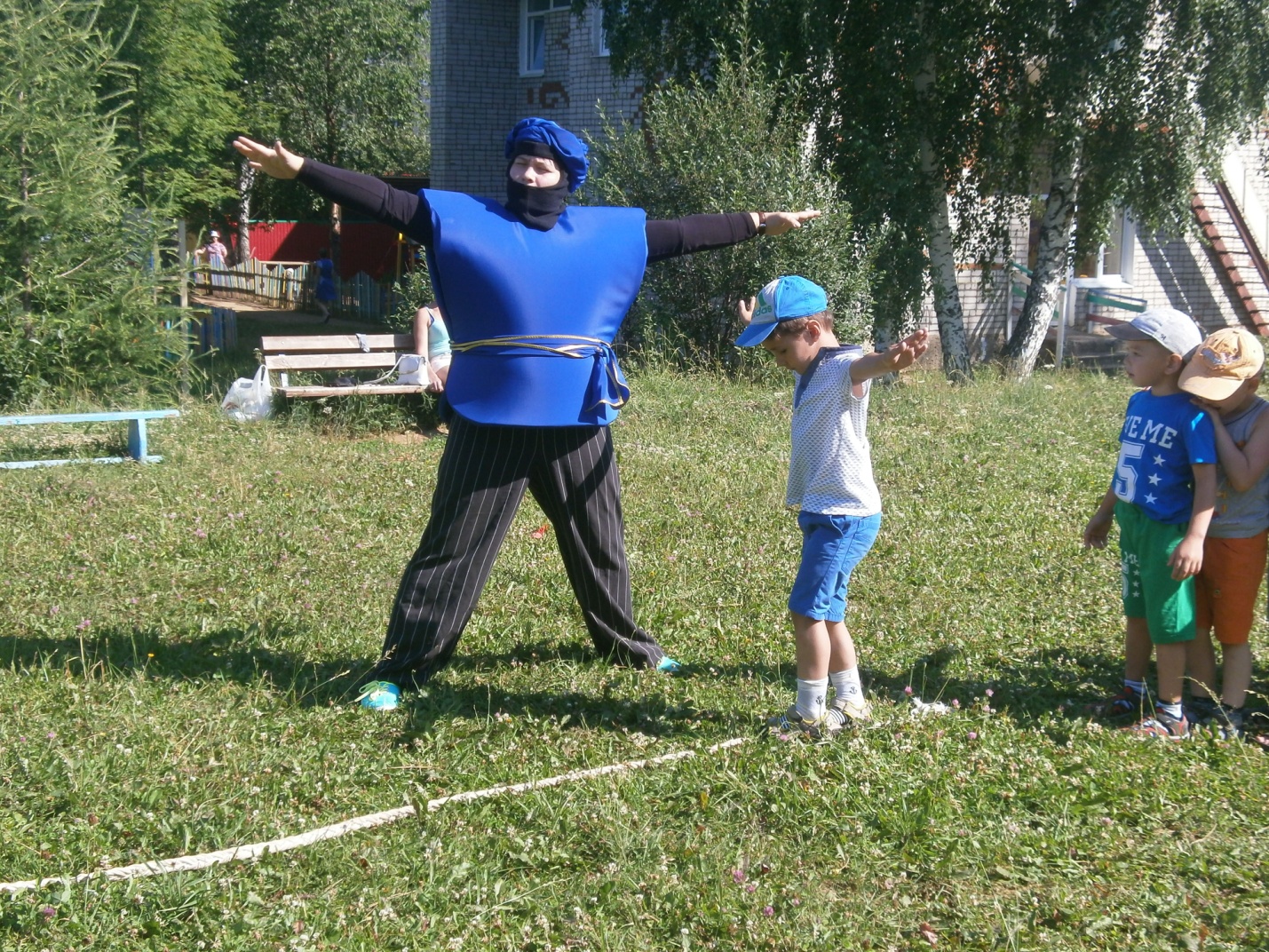 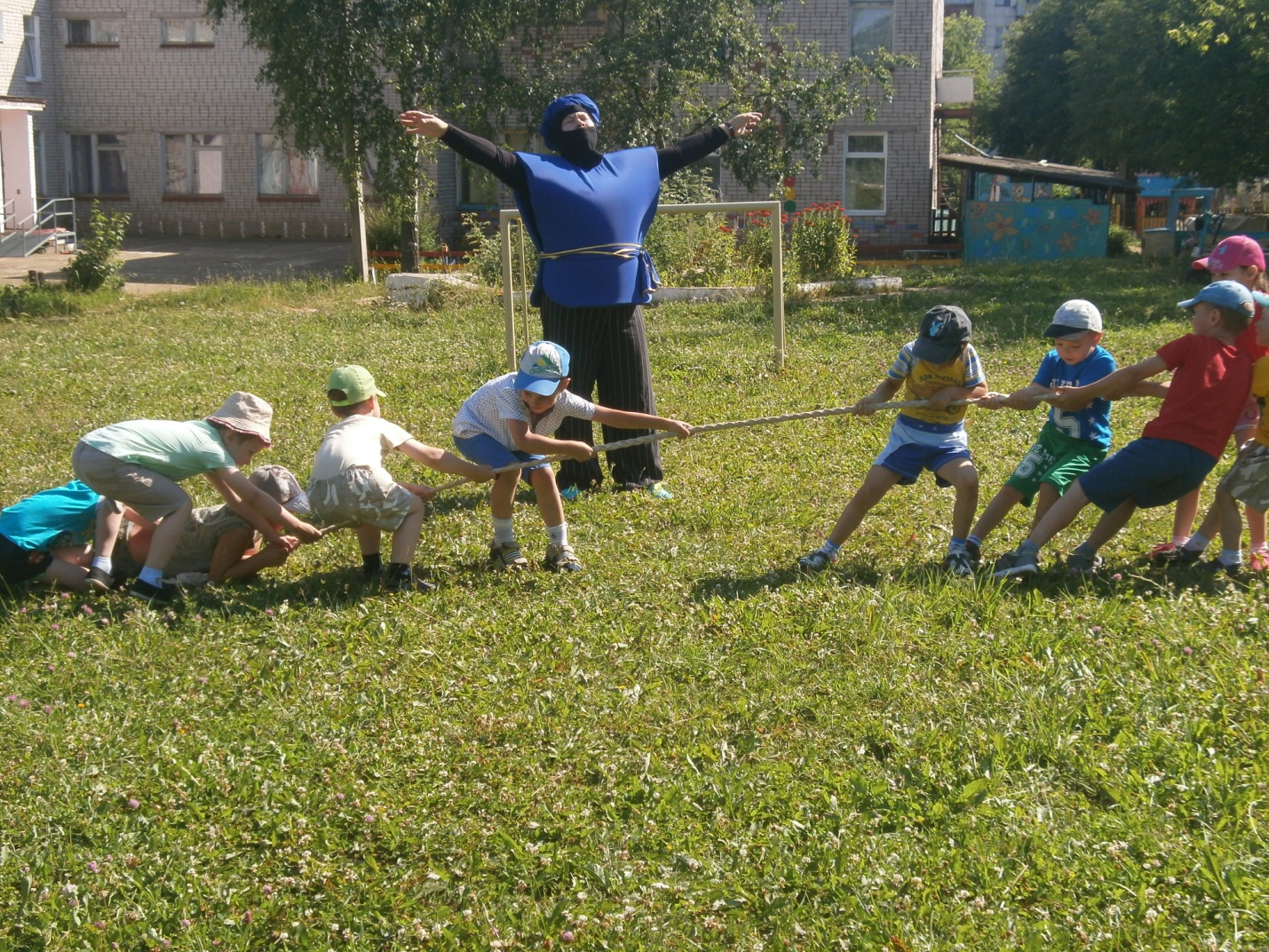 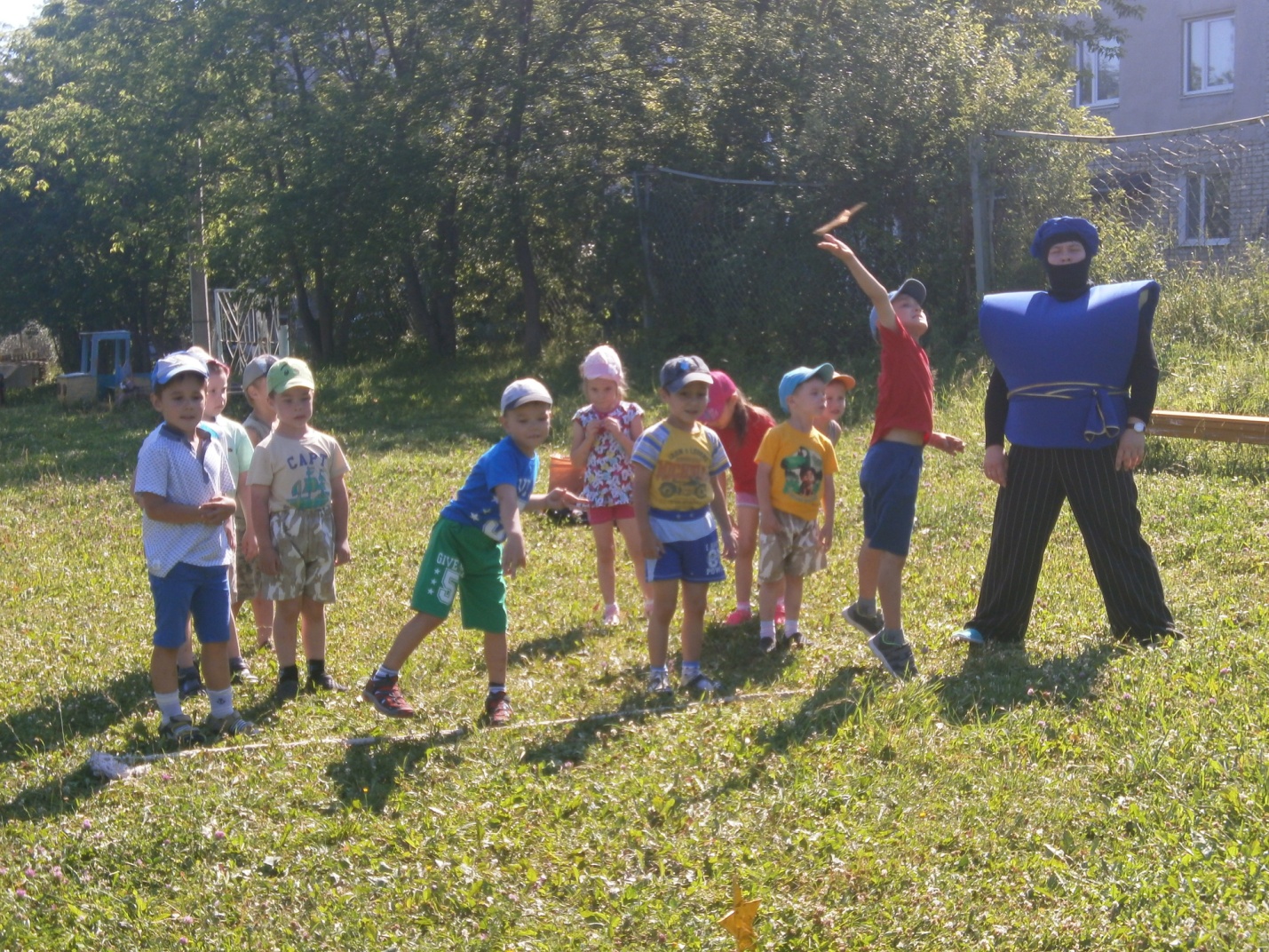 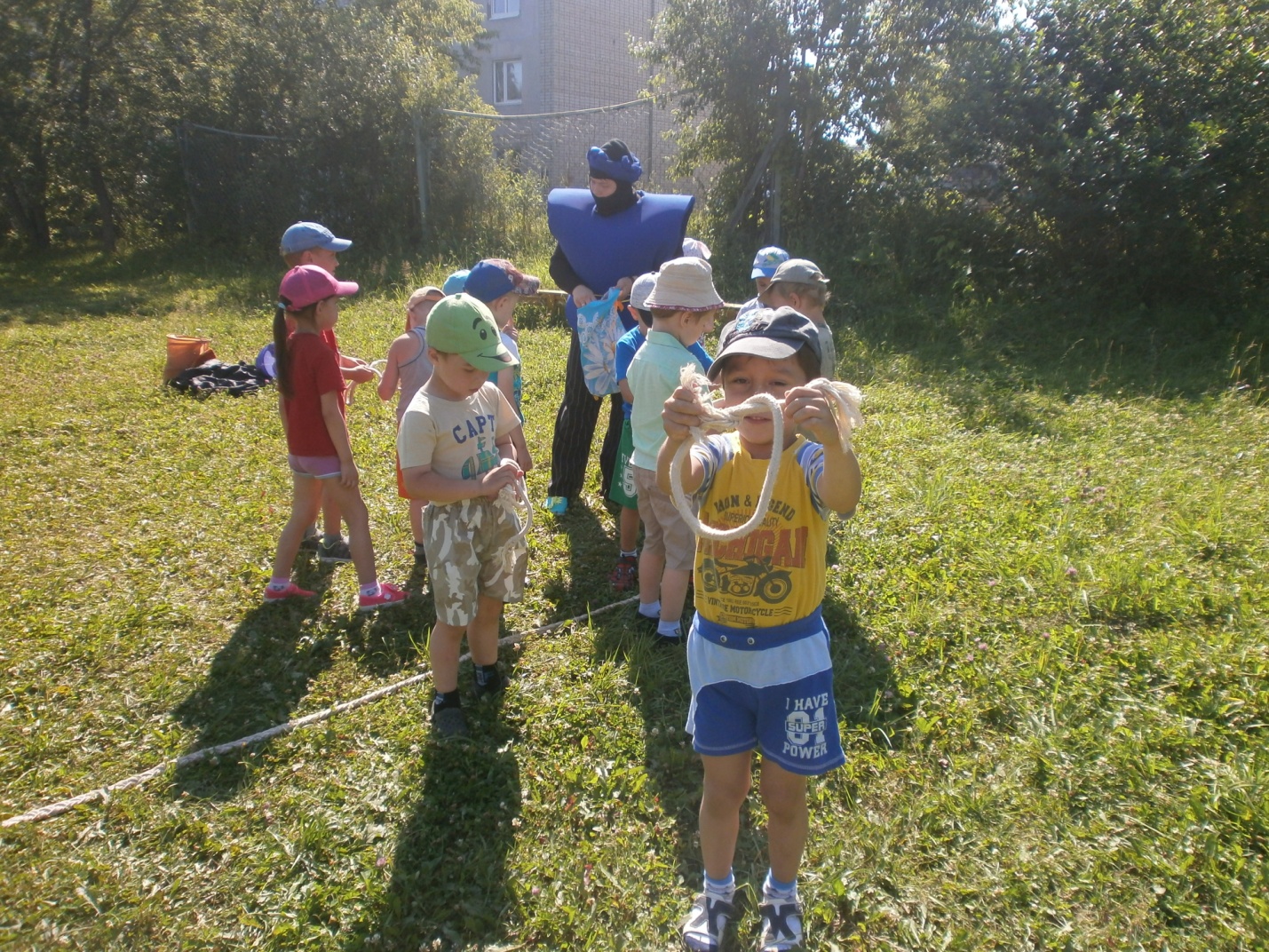 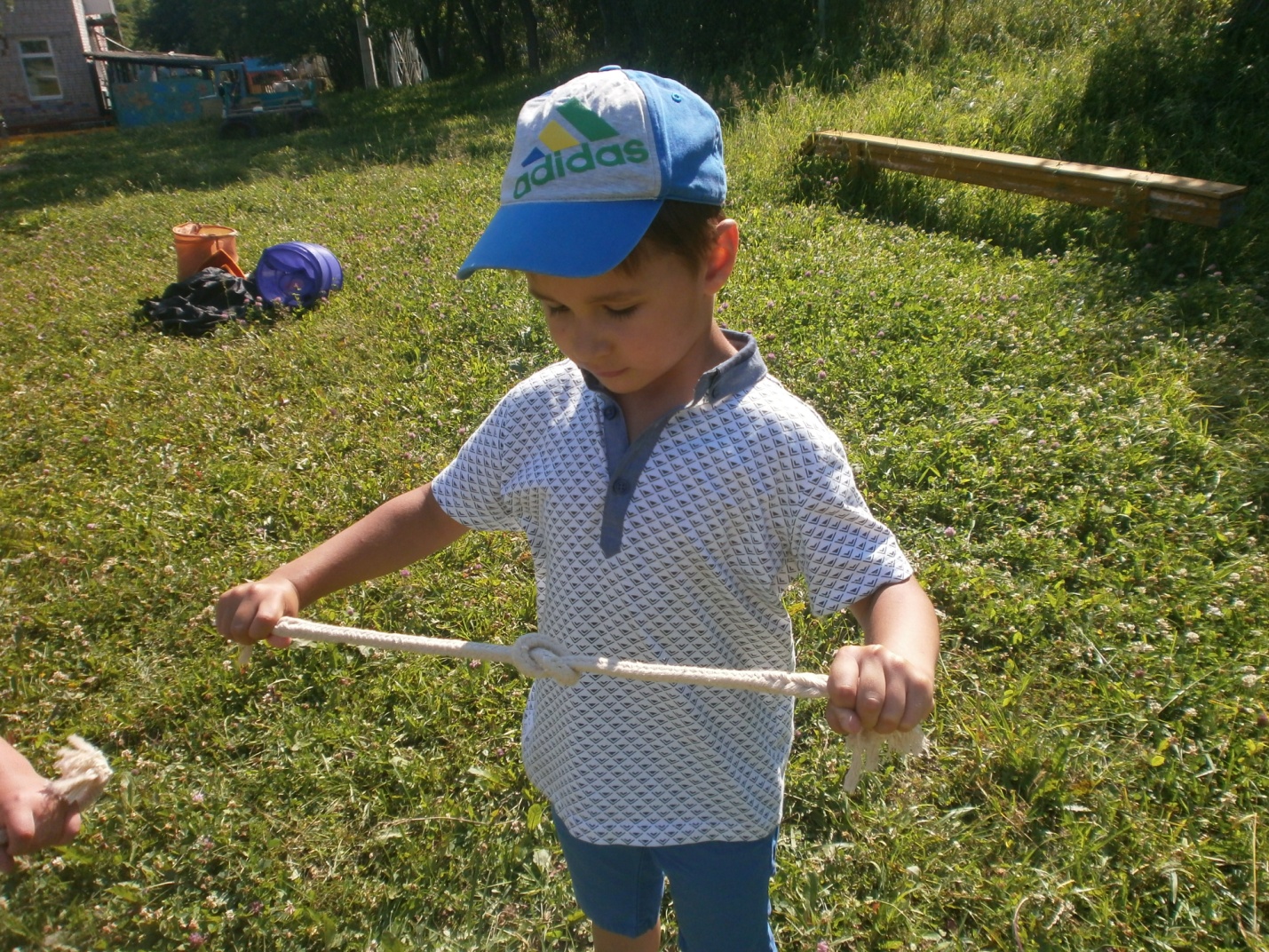 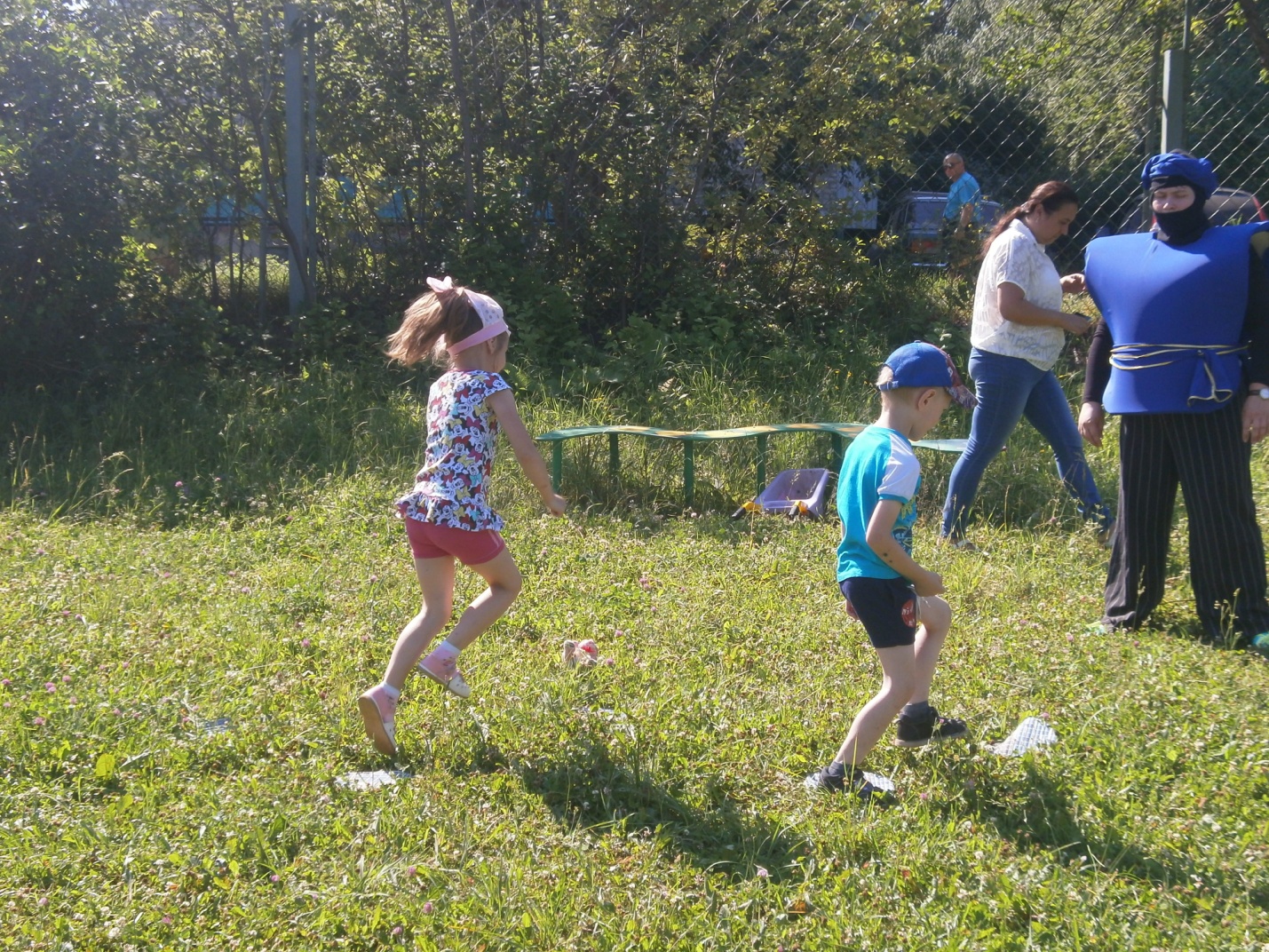 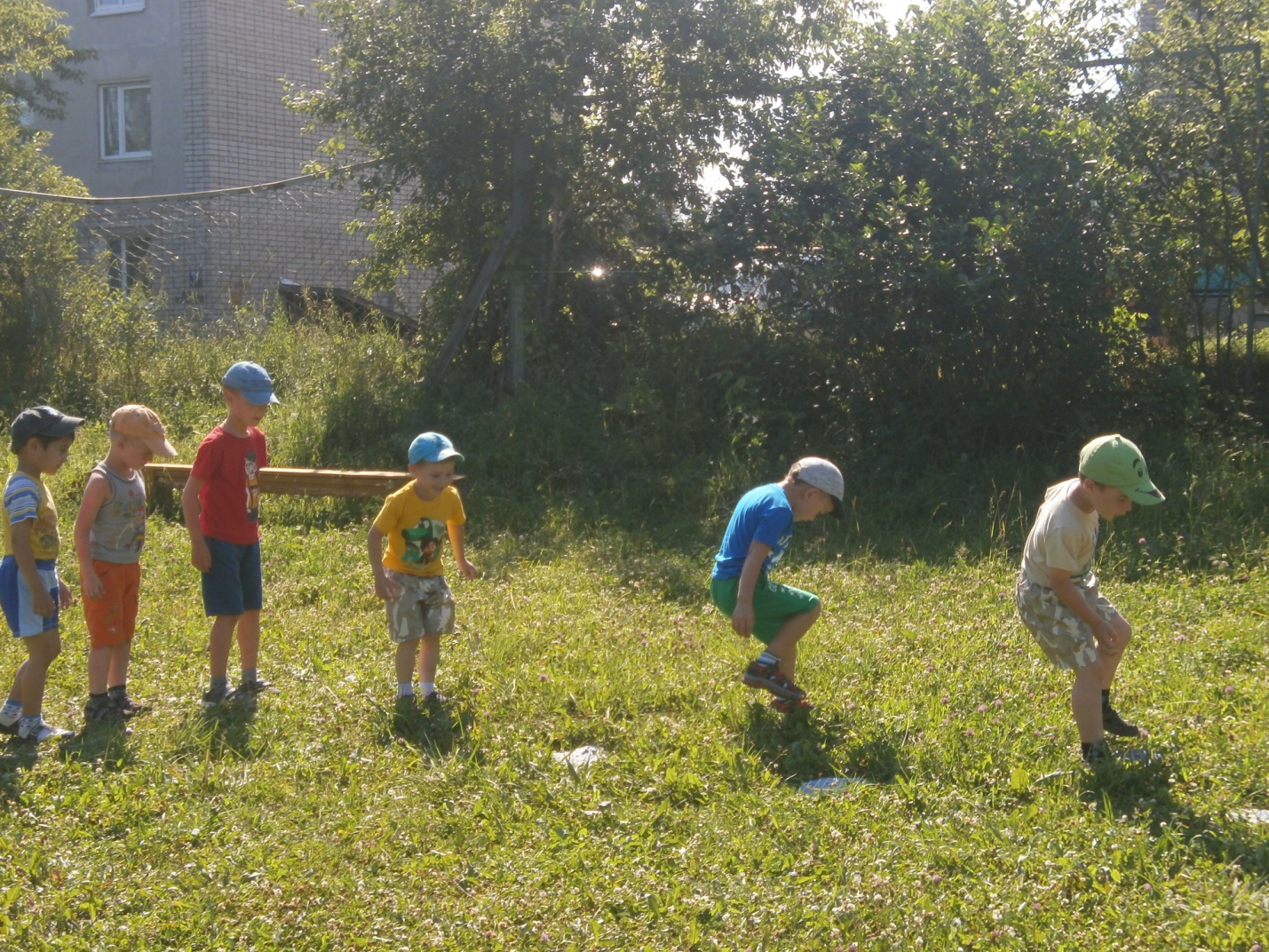 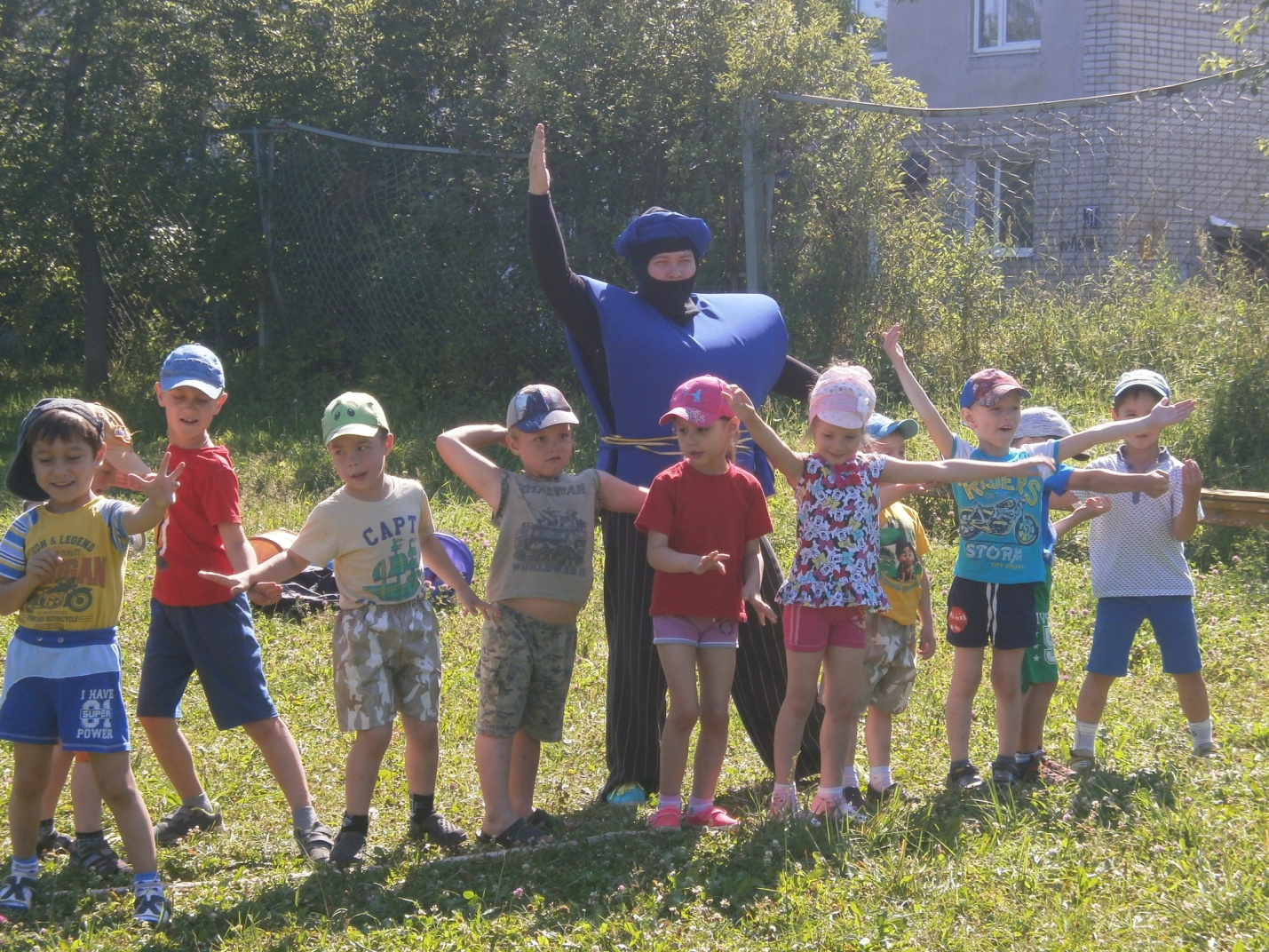 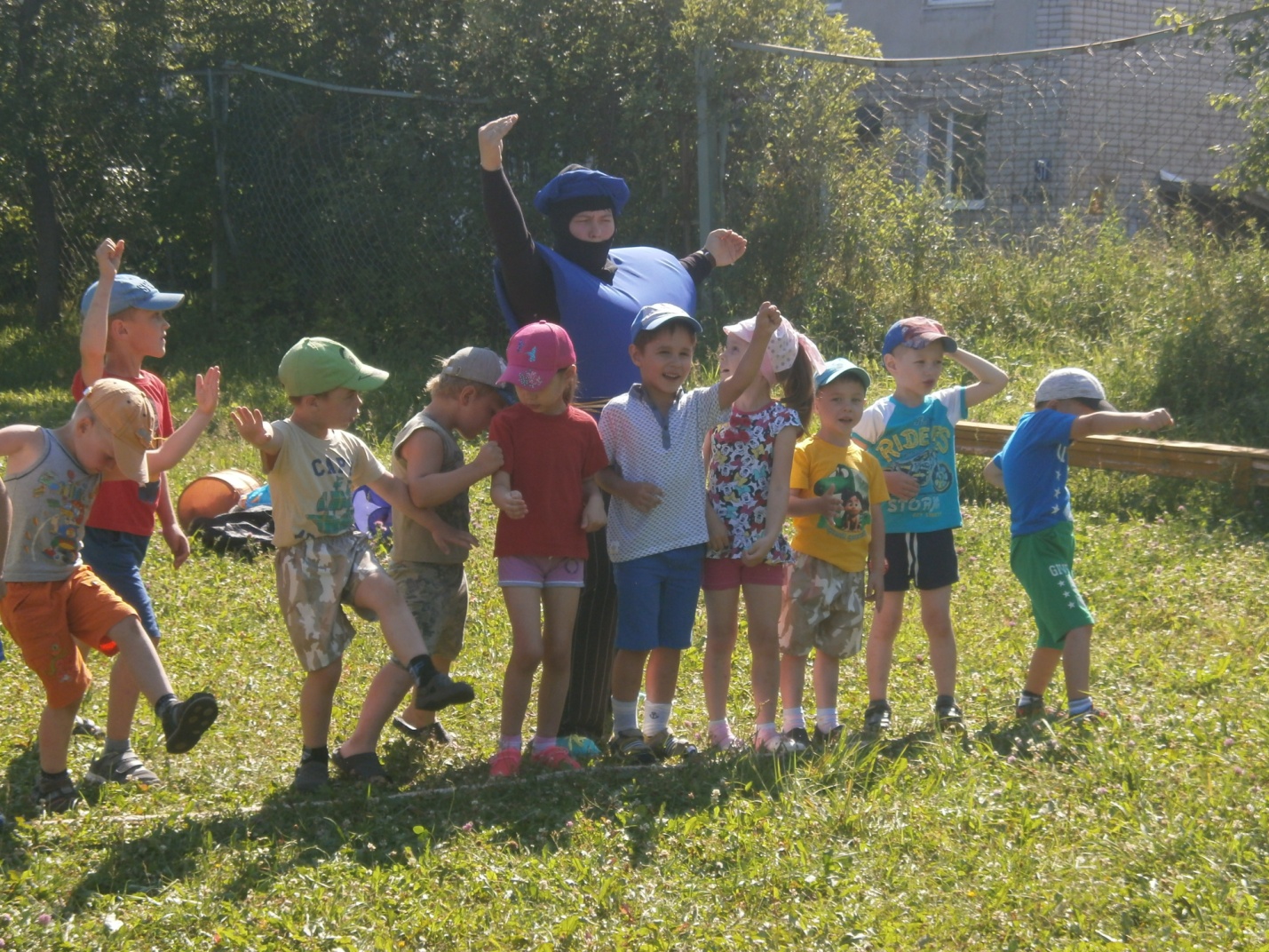 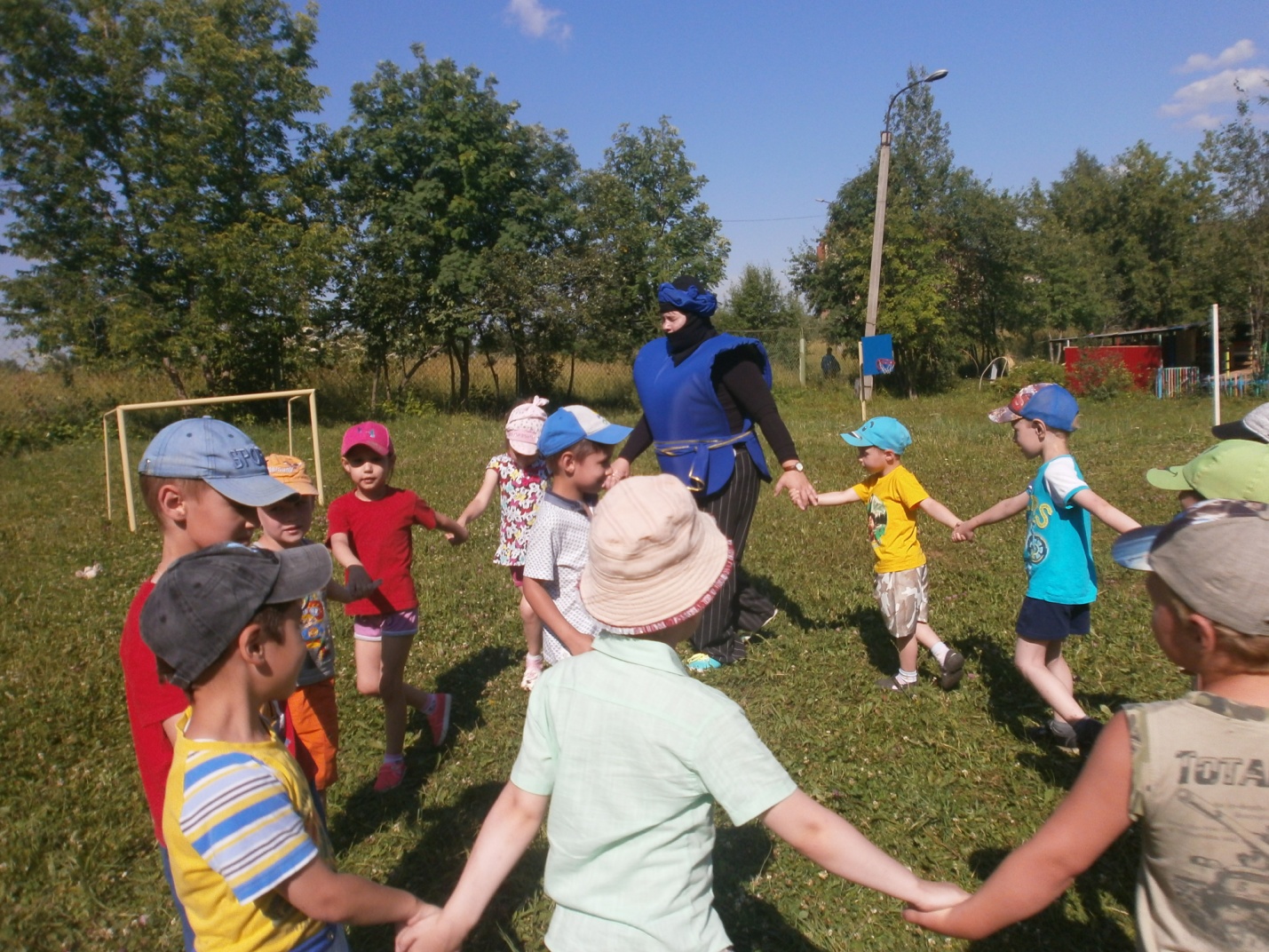 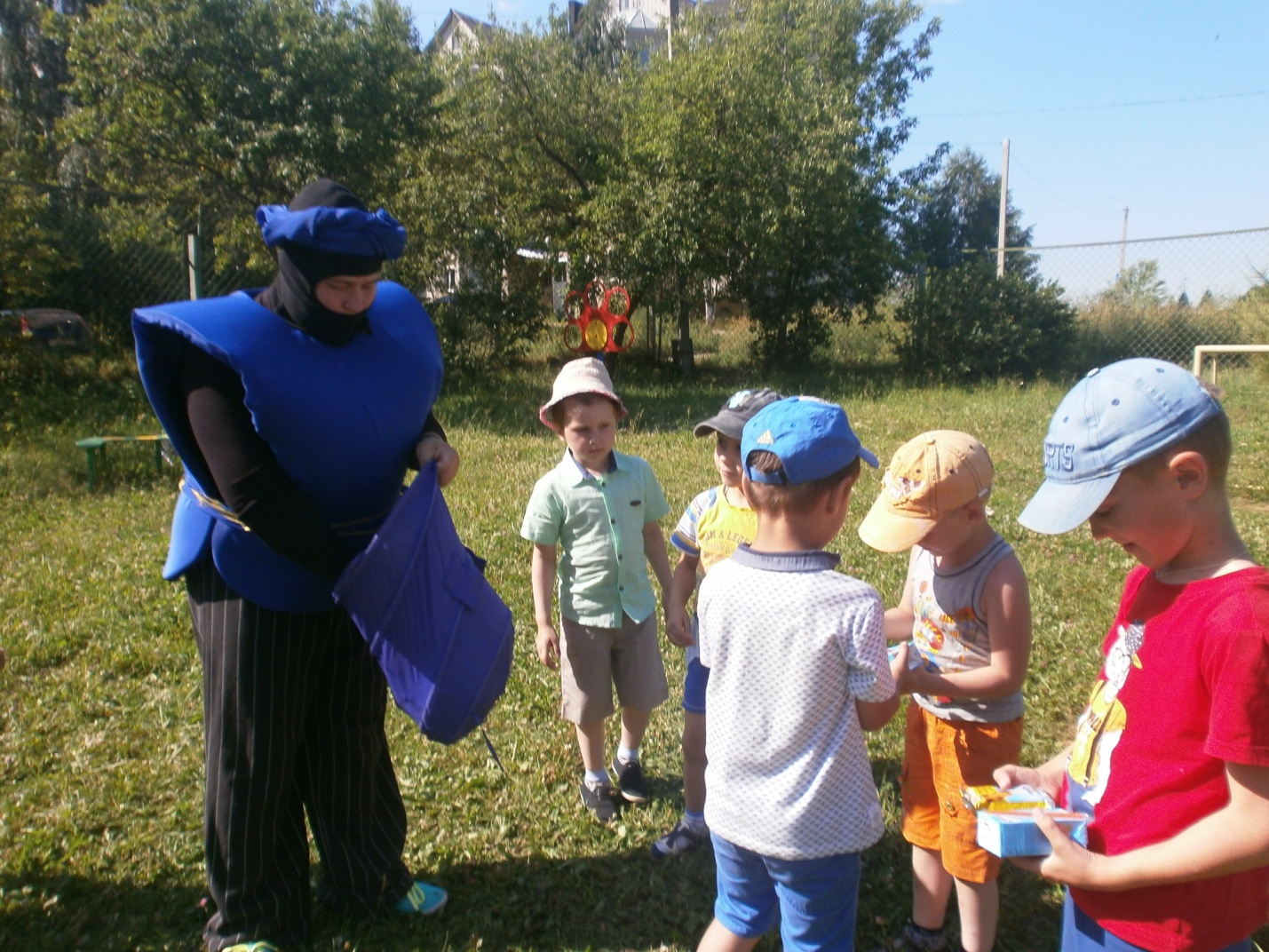 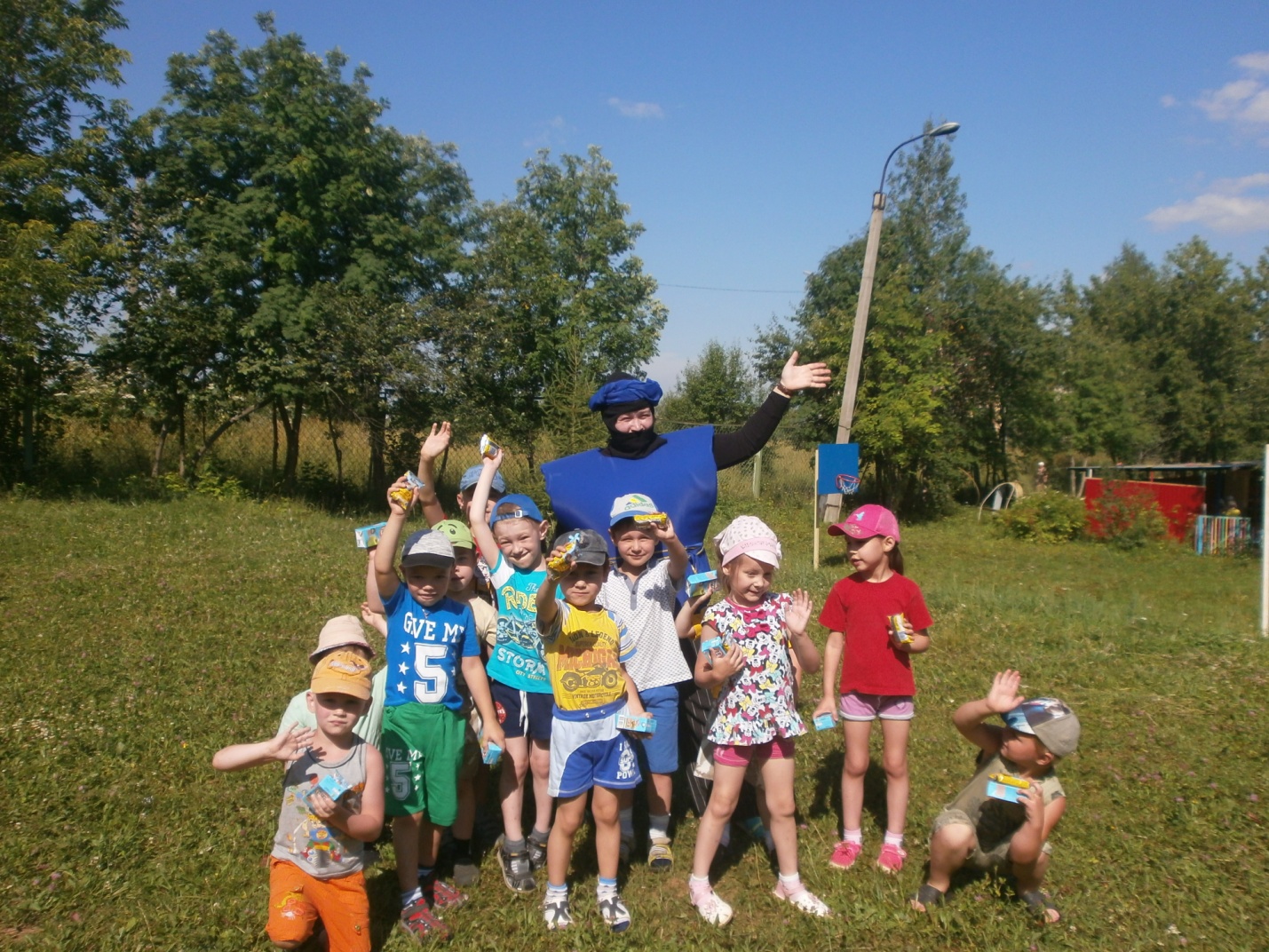 Большое спасибо родителям за организованный праздник для детей!